Before the Goal:  Building the Foundation for a Meaningful Student Growth Goal-Setting Process & Quality Student Growth Goals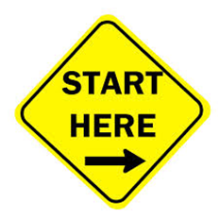 Step 2 : Write the Student Growth Goal